Дорогие друзья!Приглашаем принять участие в проекте "Уголки отдыха в школе"Школьная жизнь богата разнообразными событиями. Почти половину своей жизни школьники проводят в стенах школы – это примерно 1190 часов в году (до 5-6 часов в день). На переменах большинство учащихся находится в коридорах. Это времяпрепровождение приравнивается к простым посиделкам или игре на телефонах, учащиеся 5-7 классов могут побегать. Некоторые повторяют домашнее задание. А потом снова на уроки.Школы Гаврилов-Ямского района организованы в строгом учебном стиле, но хотелось бы видеть их более уютными и комфортными, чтобы на переменах можно было отдохнуть не только физически, но и морально. Такие разгрузки могут создать зоны отдыха. Для того чтобы иметь возможность переключиться после интеллектуальной работы на отдых во время перемен или после уроков, мы приглашаем вас принять участие в данном проекте.Цель проекта: построение вариативной среды для отдыха и релаксации в школах, соответствующей потребностям детей и описание опыта её организации для региональной системы образования.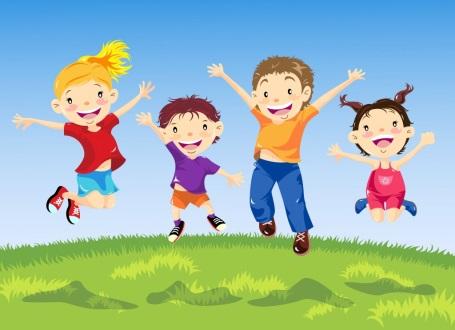 